                                                                 Schwebende Watte                                                 __________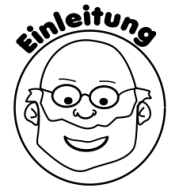 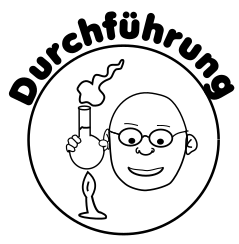 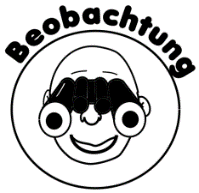 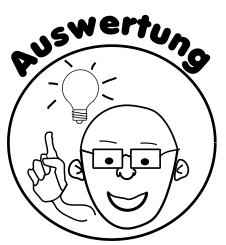 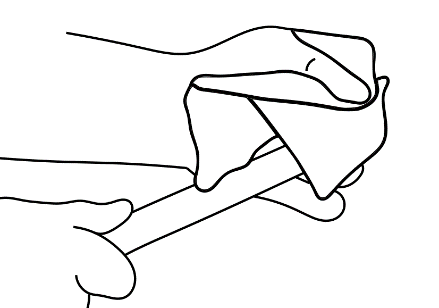 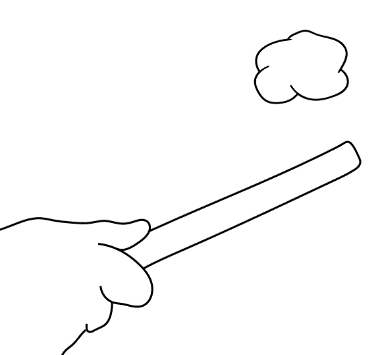 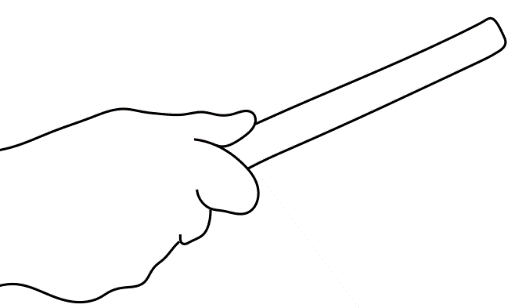 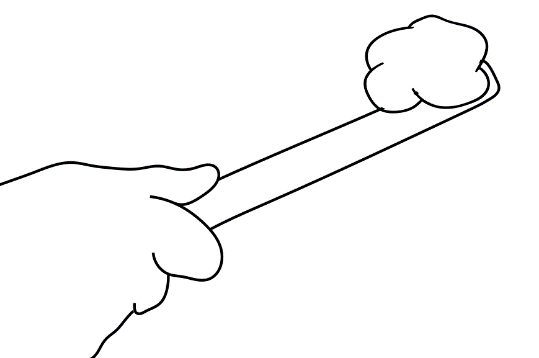 